2021年甘肃省人大常委会人民之声报社招聘工作人员资格复审名单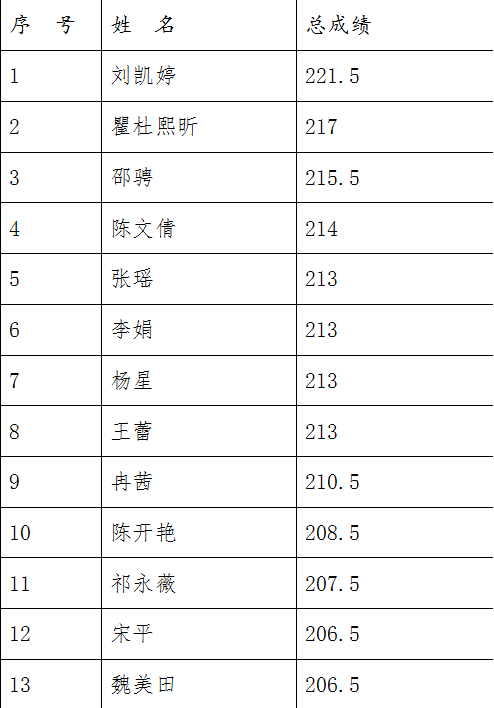 